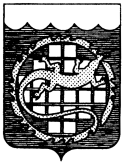 ПРОТОКОЛзаседания комиссии по противодействию коррупции в Озерском городском округег. Озерск Челябинской областиПредседатель – О.В. Костиков, глава округа.Секретарь – А.Ю. Полтавский, управляющий делами администрации.Присутствовали: 13 человек (список прилагается).ПОВЕСТКА ДНЯ:Организация контроля за использованием внебюджетных средств муниципальными образовательными учреждениями Озёрского городского округа.Докладчик Горбунова Л.В., начальник Управления образования администрации Озерского городского округа.Противодействие коррупции при организации работы отдела муниципального заказа Управления экономики администрации по реализации положений Федерального закона от 05.04.2013 № 44-ФЗ о размещении заказов на поставки товаров, выполнение работ, оказание услуг для муниципальных нужд.Докладчик: Алексеев А.С., начальник Управления экономики администрации Озерского городского округа.О содействии развитию общественного контроля за реализацией мероприятий по предупреждению коррупции, пресечению и устранению причин и условий, способствующих проявлению коррупции. О результатах общественного контроля за деятельность органов местного самоуправления.Докладчик:Аксенова В.А., председатель Общественной палаты Озерского городского округа; Зюсь С.В. начальник информационно-аналитического отдела Собрания депутатов.Рассмотрение информации о наличии конфликта интересов у директора МБУ «ПКиО» Плечко А.М. по представлению прокуратуры ЗАТО г. Озерск от 08.06.2016г. №17-2016.Докладчик Мартюшова А.Н., начальник отдела правовых экспертиз, систематизации муниципальных правовых актов, договорной работы правового Управления администрации Озерского городского округа.СЛУШАЛИ:Костиков О.В. – открыл заседание Комиссии, огласил повестку заседания.Л.В. Горбунову - текст доклада прилагается.Выступили:С.В.Положенцев: Достаточно ли ежеквартального контроля за движением и расходованием средств по внебюджетной деятельности?Л.В.Горбунова: ДаО.В.Костиков: Объем планируемых доходов по внебюджетной деятельности на 2016 год 121 млн?Л.В.Горбунова: даС.В.Положенцев: сколько было проверок в рамках ведомственного контроля?Л.В.Горбунова:в 2016 году три.С.В.Положенцев: были ли совместные проверки с различными ревизионными органами (прокуратурой)?Л.В.Горбунова: нет, только отдельноО.В.Костиков: 36 школу проверяли?Л.В.Горбунова: нет.ПОСТАНОВИЛИ:Информацию принять к сведению2. СЛУШАЛИ	А.С. Алексеева – текст доклада прилагается;Выступили:С.В.Положенцев: Вы рассказали о том, что основной способ определения поставщика, подрядчика, исполнителя в Озерском городском округе - это электронный аукцион. Заключаются ли прямые контракты?А.С.Алексеев: да, в тех объемах, которые разрешены законом.С.В.Положенцев: ежегодно контролируете исполнение?А.С.Алексеев: да.О.В.Костиков: существует ли перечень поставщиков, подрядчиков, исполнителей, с которыми постоянно заключаются прямые контракты?А.С.Алексеев: если есть необходимость, подготовим.С.В.Положенцев: Вы сказали что вводится система нормирования при планировании закупок в 2016 году?А.С.Алексеев: Да, система нормирования уже регламентировано как на федеральном уровне, так и на уровне субъекта. В настоящее время вводим данную систему на уровне муниципалитета.Н.О.Шумихина: сообщения о конфликте интересов при проведении аукционов от сотрудников поступали?А.С.Алексеев: да. От сотрудницы отдела муниципального заказа, Лапшиной И.С. всякий раз поступает уведомление, когда на аукцион заявлялся МП «УАТ».ПОСТАНОВИЛИ:Принять доклад к сведениюМуниципальным заказчикам Озерского городского округа, Уполномоченному органу по определению поставщиков (подрядчиков, исполнителей) принять меры по недопущению случаев:- необоснованного укрупления лотов;- проведения конкурсных процедур, заключения контрактов с единственным поставщиком без выделенных лимитов бюджетных обязательств- необоснованному заключению контрактов с единственным исполнителем на основании режима чрезвычайного положения.Муниципальным заказчикам Озерского городского округа заказ проектно-сметной документации осуществлять исключительно под объекты, финансирование строительства (реконструкции, ремонта) которых предусмотрено в бюджете Озерского городского округаКонтрольно-ревизионному отделу администрации Озерского городского округа, Контрольно-счетной палате Озерского городского округа при осуществлении контрольных мероприятий в отношении муниципальных заказчиков Озерского городского округа проверять исполнение требований, указанных в п. 2, 3 настоящего решения.3. СЛУШАЛИВ.А. Аксенову- текст доклада прилагается;С.В. Зюсь- текст доклада прилагается;Выступили:С.В.Положенцев: пресечением и устранением причин и условий, способствующих проявлению коррупции пока не занимаетесь?В.А.Аксенова: вопросов коррупции при проведении проверок, а также на приемах общественной палаты выявлено не было, поэтому пока нет необходимости.Н.В.Гунина: в настоящее время общественная палата использует разные формы общественного контроляС.В.Положенцев: проверка в сфере питания была единственной?В.А.Аксенова: представителями общественной палаты совместно с активистами общественного сектора планируется провести контроль качества медицинских учреждений, мониторинг предприятий малого и среднего бизнеса, соблюдение трудового законодательства.С.В.Положенцев: в докладе звучало про проверку сферы закупок и привлечения к ней специалистов. У вас есть такие специалисты, которые могут осуществить данную проверку?В.А.Аксенова: у нас есть юрист, но также мы можем привлекать специалистов муниципалитета.С.В.Положенцев: Сергей Валерьевич, были ли обращения о коррупции в интернет-приемной?С.В.Зюсь: нетН.О.Шумихина: есть ли сложности при проведении антикоррупционной экспертизы нормативных правовых актов Озерского городского округа?В.А.Аксенова: мы пока их не отсматриваем.Н.О.Шумихина: хочу обратить внимание на то, что при отрицательном заключении вы имеете право отправить информацию в прокуратуру и УВД, но с рекомендациями мы не можем работатьВ.А.Аксенова: мы имеем право только рекомендоватьПОСТАНОВИЛИ:Информацию принять к сведению4. СЛУШАЛИА.Н. Мартюшову- текст доклада прилагается;	Выступили:А.Н.Мартюшова: Алексей Михайлович, почему вы не направили уведомление о возможном конфликте интересов?О.М.Усанина: уведомление на Сальникову Н.Г. было направлено 05.05.2016г.А.Н.Мартюшова: это не имеет сейчас значения, так как оно было направлено после выявления нарушения.Н.В.Гунина: в Управлении культуры разработан порядок о сделках с заинтересованными лицами?О.М.Усанина: даН.В.Гунина: руководители ознакомлены с ним?О.М.Усанина: да.Н.О.Шумихина: вы в объяснениях указываете, что не считаете не уведомление конфликтом интересов?А.М.Плечко: да, так как по должностной инструкции супруга подчиняется непосредственно главному бухгалтеру.Н.О.Шумихина: трудовой договор с супругой вы заключали?А.М.Плечко: да, но зарплата супруги никак не отличается от зарплаты иных сотрудников, выполняющих аналогичную работу.Н.О.Шумихина: как была трудоустроена дочь?А.М.Плечко: она была направлена центром занятости.Н.О.Шумихина: только на лето?А.М.Плечко: даО.В.Костиков: она стояла в очереди как постоянно ищущая работу?А.М.Плечко: ДаА.Н.Мартюшова: обращаю внимание на то, что рассматривается не вопрос возможного злоупотребления при начислении заработной платы Токаревой и Плечко. Нарушением является не уведомление о возможном конфликте интересов.О.В.Костиков: надбавки к заработной плате в учреждении согласовываются только вами?А.М.Плечко: нет, создана комиссия в 2014 году, где коллегиально принимается решение.О.М.Усанина: разработано положение о стимулировании. Протоколом комиссии рекомендуются надбавки, а принимаются за подписью директора	ПОСТАНОВИЛИ:4.1. признать возможность возникновения конфликта интересов при заключении трудовых договоров с супругой Токаревой и дочерью Плечко директором МБУ «ПКиО» Плечко А.М..4.2. в связи с нарушением требования законодательства об уведомлении о возможности возникновения конфликта интересов, рекомендовать применить меры дисциплинарного взыскания к директору МБУ «ПКиО» Плечко А.М.Отв.: С.Н. АксеноваСрок: 30.07.20164.3. Рекомендовать администрации Озерского городского округа рассмотреть вопрос об утверждении Положения о порядке уведомления руководителями МУ и МП представителя нанимателя (работодателя) о возникновении личной заинтересованности, которая приводит или может привести к конфликту интересов;Отв.: А.Н. МартюшоваСрок: 30.08.20164.4. Рекомендовать администрации Озерского городского округа создать комиссию по урегулированию конфликта интересов руководителей муниципальных учреждений и муниципальных предприятий Озерского городского округа.Председатель комиссии			                                 О.В. КостиковСекретарь                                                				  А.Ю. ПолтавскийЧлены комиссии:1. В.А. Аксенова, председатель Общественной палаты Озерского городского округа; 2. С.Н. Аксенова, начальник отдела кадров и муниципальной службы администрации;3. Н.В. Гунина, начальник правового управления администрации;4. А.А. Бахметьев, заместитель главы администрации;Приглашенные:1. С.В. Зюсь, начальник информационно-аналитического отдела Собрания депутатов;2. Л.В. Горбунова, начальник Управления образования администрации;3. О.М. Усанина, начальник отдела бухгалтерского учета Управления культуры администрации;4. А.С. Алексеев, начальник Управления экономики администрации;5. А.М. Плечко, директор МБУ «ПКиО»;Присутствовали:Н.О. Шумихина, старший помощник прокурора ЗАТО г. Озерска.С.В. Положенцев, заместитель начальника отдела УФСБ по г. Озерску.ГЛАВА ОЗЕРСКОГО ГОРОДСКОГО ОКРУГАЧЕЛЯБИНСКОЙ ОБЛАСТИ12 июля 2016                                          № 2